МУНИЦИПАЛЬНОЕ БЮДЖЕТНОЕ ДОШКОЛЬНОЕ ОБРАЗОВАТЕЛЬНОЕ УЧРЕЖДЕНИЕ – ДЕТСКИЙ САД № 501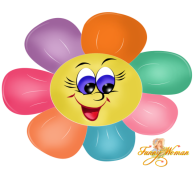 620041 г. Екатеринбург, ул. Советская,19а, т\ф (343)298-06-37501detsad@mail.ruСценарий военно-патриотической квест-игры «Зарница»(для старших, средних и младших групп)Екатеринбург, 2015 годТема мероприятия: ЗАРНИЦАОбразовательные области: физическое развитие, социально-коммуникативное развитие;Форма мероприятия: квест-игра;Цель: формирование у детей дошкольного возраста патриотических чувств,  воспитания любви и уважения к защитникам Родины на основе ярких впечатлений, конкретных исторических фактов, доступных детям и вызывающих у них эмоциональные переживания. Цель игры:Продолжать знакомить с воинскими специальностями, родами войск. Формировать  высокие нравственные качества: товарищество и дружбу, коллективизм, волю, смелость, находчивость, выносливость. Воспитывать патриотические чувства у детей дошкольного возраста. Задачи:Закреплять умение преодолевать полосу препятствий (бег, пролезание под сеткой, перепрыгивание); упражнять в метании в вертикальную цель. Развивать силу, ловкость, быстроту, координацию движений, выносливость.Воспитывать у детей качества необходимые будущему защитнику Родины, чувство взаимопомощи, выдержку, находчивость, смелость, упорство, умение сплоченно действовать в сложных ситуациях, ответственное отношение к поставленной задаче.Оздоравливать организм ребенка с помощью движений и действий на свежем воздухе.Участники: Дети всех  групп В состав каждого отряда входит: командир,  снайперы, сапёры, связисты, разведчики, медицинские сёстры.Атрибуты и оборудования:2  тоннеля Цветные мелки 2 конверта с разрезными  картинками Конусы с гимнастическими палками (для прохождения через болото) Сетка комуфляжная  для выполнения задания “Проползи под колючей проволокой” Корзина с боеприпасами, малые мячи для метания в цель. Пластиковые  бутылки, вкопанные в землю  для выполнения задания “Разминируй поле” План маршрутаРации Аудиозаписи с маршем и военных песен. Флаг и палатка для штаба.Для каждой группы:Элементы солдатской формы  для мальчиков (камуфляжи, оружие) Элементы одежды для медицинских сестёр (белые косынки с красным крестом, бинты, марлевые повязки) Флаг группы Предварительная работа:Создание штаба по подготовке и проведению военно-спортивной игры "Зарница" с определением функций каждого члена штаба. Оформление наглядной агитации (изготовление афиш, плакатов, информационного стенда, пригласительных билетов). Формирование отрядов из детей  старших и средних групп, с назначением командиров,  снайперов, сапёров, связистов, разведчиков, медицинских сестёр. Проведение комплекса утренней гимнастики на тему “Мы военные лётчики”. Проведение конкурса военной песни. Ход игры:Звучит маршевая музыка, дети  старших (средних) групп под руководством командира отряда собираются на площадке, выстраиваются по периметру. Исполняется песня (дети). Затем под торжественную музыку выходит генерал.«Генерал»: Здравие желаю, товарищи, бойцы!Дети: Здравствуйте!Генерал: Товарищи бойцы, в генеральном штабе произошло чрезвычайное происшествие: из сейфа были похищены очень важные документы. Ваша задача заключается в том, чтобы найти документы и доставить их в штаб. Это задание очень сложное, вам нужно будет преодолеть много препятствий. Вам потребуется мужество, отвага, смелость, решительность для достижения цели. Товарищи бойцы, к выполнению боевого задания готовы?Дети: Готовы!«Генерал»: Командирам отрядов приготовиться к сдаче рапортов,доложить о готовности. Командиру отряда “Фантазёры” («Гномики») сдать рапорт!Командир отряда “Фантазёры” («Гномики»): Отряд равняйсь, смирно!Командир маршевым шагом подходит к генералу и докладывает:Товарищ генерал! Отряд “Фантазёров” («Гномиков») к выполнению боевого задания готов! Командир отряда …………... Рапорт сдан!«Генерал»: Рапорт принят!Командир отряда “Фантазёры” («Гномики») становится в строй.«Генерал»: Командиру отряда “Весёлая семейка” («Непоседы») сдать рапорт!Командир отряда “Весёлая семейка” («Непоседы»): Отряд равняйсь, смирно!Командир маршевым шагом подходит к генералу и докладывает:Товарищ генерал! Отряд “Весёлая семейка” («Непоседы») к выполнению боевого задания готов! Командир отряда ……………….. Рапорт сдан!«Генерал»: Рапорт принят!Командир отряда “Весёлая семейка” («Непоседы») становится в строй.«Генерал»: Для выполнения этого задания вам необходимо будет пользоваться планом, где синим цветом, обозначено место, откуда вы должны будете начать своё движение, красным цветом обозначено место, где вы найдёте пакет с документами, стрелками показан путь, по которому вам нужно передвигаться. Когда вы найдёте документ, вам нужно будет собраться здесь и доложить о выполнении задания. Задание понятно? Командирам отрядов получить план маршрута.Командиры подходят к генералу и берут планы.«Генерал»: Отрядам приступить к выполнению задания.Отряды группируются, знакомятся с планом, находят то место, откуда нужно начать выполнение задания, начинают свой маршрут, выполняя поочерёдно одно задание за другим.1. “ПРОПОЛЗТИ В ТОННЕЛЕ” (все)Цель: По команде « Газы »  проползти в тоннеле, в ватно-марлевых повязках.Правила игры: Не останавливаться и не снимать повязки. 2.“РАЗМИНИРУЙ ПОЛЕ” (сапёры)Цель: В земле на спортивной площадке найти закопанные пластиковые бутылки и открутить крышки. Только в этом случае мина считается обезвреженной. Правила игры: если ребёнок вытаскивает мину из земли, то считается, что она “взорвалась”, боец ранен и ему требуется “медицинская помощь”, санитары его перевязывают.3. “ ПОПАДИ В ЦЕЛЬ” (снайперы и все)Цель: попасть “снарядами” – мячами в цель.Правила игры: каждое попадание ребёнком в цель приносит отряду 1 балл. Каждый участник имеет право сделать один бросок.4. «ОКАЗАНИЕ МЕДИЦИНСКОЙ ПОМОЩИ» (медсёстры)Цель: медсестры оказывают первую помощь.Правила игры: одна группа перевязывают руку, другая ногу.5. «ВЫХОД НА СВЯЗЬ» (связисты)Цель: связаться со штабом и доложить обстановку6. “РАЗВЕДКА” (разведчики и все)Цель: Проползти под сеткой, не прибегая к помощи взрослых.Правила игры: чем больше детей преодолеют препятствие без помощи взрослых, тем больше баллов они заработают. 7. “ПРОЙДИ ЧЕРЕЗ БОЛОТО” (все)Цель: перебраться через “болото” (по нарисованным кругам и через другие препятствия – конусы с гимнастическими палочками). Правила игры: нельзя наступать на красные круги – это торфяные кочки, которые могут в любой момент вспыхнуть. Ребёнок, который наступил на красный круг, считается раненым. 8. «НАЙДИ ПАКЕТ» (все)Цель: По схеме найти пакет Правила игры: Бежать строго по линиям, не сходить с курса.9. « СОБЕРИ ВОЕННУЮ ТЕХНИКУ» (все)Цель: Собрать разрезанные картинки.Правила игры: собрать как можно быстрее и доставить в штаб В назначенное время все отряды снова собираются на площадке и сдают рапорта генералу о том, что задание выполнено.«Генерал»: Батальон, равняйсь, смирно! Командирам отрядов приготовиться к сдаче рапортов. Командиру отряда “Фантазёры” («Гномики») сдать рапорт!Командир маршевым шагом подходит к генералу и докладывает:Товарищ генерал! Отряд “Фантазёры” («Гномики») задание выполнил: документ доставлен в штаб! Командир отряда …………….. Рапорт сдан!Командир вручает генералу “документ”.«Генерал»: Рапорт принят!Командир отряда “Фантазёры” («Гномики») становится в строй.«Генерал»: Командиру отряда “Весёлая семейка” («Непоседы») сдать рапорт!Командир отряда “Весёлая семейка” («Непоседы»): Отряд равняйсь, смирно!Командир маршевым шагом подходит к генералу и докладывает:Товарищ генерал! Отряд “Весёлая семейка” («Непоседы») задание выполнил: документ доставлен в штаб! Командир отряда ……………….. Рапорт сдан!Командир вручает генералу “документ”.«Генерал»: Рапорт принят!Командир отряда “Весёлая семейка” («Непоседы») становится в строй. «Генерал»: Товарищи бойцы! Вы отлично справились с моим заданием. Все документы доставлены в штаб. Назовите мне, что на них изображено.Дети хором отвечают военная техника. «Генерал»: Молодцы, ребята! Вы без потерь прошли все испытания, справились со всеми заданиями. К нам прибыло пополнение.Под маршевую музыку выходят дети младшей группы: “Неваляшки» («Знайки»).Стихи. Песня.«ВОЕННЫЙ ПАРАД» для младшей группыПравила игры: Деляться на 2 команды. Мальчики едут на машине, огибая ориентир и обратно, передавая эстафету. Девочки везут коляску с куклой.Песня сотрудников детского сада. «Генерал»: Всем отрядам  выражаю  свою благодарность за участие в сегодняшней игре « Зарница» и наградить грамотами за мужество, отвагу, смелость и решительность.Командиры подходят к генералу и он вручает грамоты отрядам.Право сфотографироваться у знамени предоставляется всем отрядам. Под фонограмму «Пусть всегда будет Солнце» конкурс «Рисунок на асфальте».